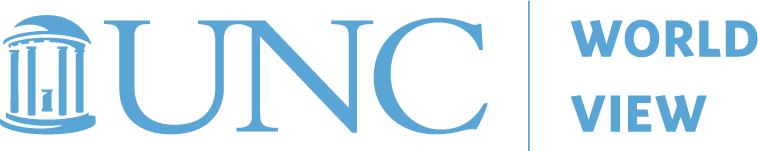 world view 2022 VIRTUAL PROGRAM
STUDY GUIDE for CEU/PDCH

Personal Finance with a Global Mindset
September 15, 2022PLEASE ANSWER THE FOLLOWING QUESTIONS BEFORE ATTENDING THE SEPTEMBER 15TH  VIRTUAL PROGRAM.Do you currently teach about personal finance? If so, in what course/class or in what context? If not, what are you hoping to gain from the program?In Princeton Williams article, Globalization, the author cites that in just 40 years (from 1960 to 2000), the share of world production that was exported increased from 12 percent to 25 percent.  Do you think this trend will continue considering recent global events (Covid-19 Pandemic, war in Ukraine, etc.)?  Why or why not?In the article, “The Global Supply Side of Inflationary Pressures”, the authors argue that disruptions to energy markets and the global supply chain are responsible for increases in key measures of inflation in developed economies.  What products/services that you use have increased in price recently?  Has this affected personal financial decisions? After exploring the lesson plans related to the global aspects of personal finance, do you see yourself using any of these lesson plans in your classroom?  If so, which one(s)? 
PLEASE ANSWER THE FOLLOWING QUESTION AFTER ATTENDING THE VIRTUAL PROGRAM. Did you gain any new knowledge or a greater understanding of the global aspects of personal finance by participating in the program? If so, what thoughts do you have for integrating it into your instruction or into your work?

     
Name:      Email:      Position:      School and LEA or Community College:       Content area (if applicable):      Grade Level (if applicable):      Instructions: To receive .5 CEU (or 5 PDCH) you must attend the virtual program on September 15th and turn in this study guide completed. Please return completed study guide by Friday, October 21, 2022, to World View at worldview@unc.edu.    
Pre-Program Materials:Williams, Princeton, Globalization – “Everyday Economics” https://www.dallasfed.org/assets/documents/educate/everyday/globalization.pdf  This article discusses the increasing integration of the world's economies through the flow of goods, money and people across national borders. Includes a discussion of foreign currency exchange and a timeline of innovations that furthered globalization.Ozge Akinci, Gianluca Benigno, Ruth Cesar Heymann, Julian di Giovanni, Jan J. J. Groen, Lawrence Lin, and Adam I. Noble, “The Global Supply Side of Inflationary Pressures,” Federal Reserve Bank of New York, January 28, 2022, https://libertystreeteconomics.newyorkfed.org/2022/1/the-global-supply-side-of-inflationary-pressures. In this article, the authors draw from the current international experiences to provide an assessment of the drivers of U.S. inflation.North Carolina Council on Economic Education – EPF Course Guide with Lessons https://drive.google.com/drive/folders/1R68CbBCzJHHjhBAqnWTJTGIaZanKTKSD Each Google Drive resource is organized by the N.C. Council on Economic Education and was created by teachers as part of the 2020 EPF Summer Institute PD. For lesson plans related to teaching personal finance and macroeconomics from a global perspective, educators can view the EPF.E.F 4 sections in each linked resource.Instructions: To receive .5 CEU (or 5 PDCH) you must attend the virtual program on September 15th and turn in this study guide completed. Please return completed study guide by Friday, October 21, 2022, to World View at worldview@unc.edu.    
Pre-Program Materials:Williams, Princeton, Globalization – “Everyday Economics” https://www.dallasfed.org/assets/documents/educate/everyday/globalization.pdf  This article discusses the increasing integration of the world's economies through the flow of goods, money and people across national borders. Includes a discussion of foreign currency exchange and a timeline of innovations that furthered globalization.Ozge Akinci, Gianluca Benigno, Ruth Cesar Heymann, Julian di Giovanni, Jan J. J. Groen, Lawrence Lin, and Adam I. Noble, “The Global Supply Side of Inflationary Pressures,” Federal Reserve Bank of New York, January 28, 2022, https://libertystreeteconomics.newyorkfed.org/2022/1/the-global-supply-side-of-inflationary-pressures. In this article, the authors draw from the current international experiences to provide an assessment of the drivers of U.S. inflation.North Carolina Council on Economic Education – EPF Course Guide with Lessons https://drive.google.com/drive/folders/1R68CbBCzJHHjhBAqnWTJTGIaZanKTKSD Each Google Drive resource is organized by the N.C. Council on Economic Education and was created by teachers as part of the 2020 EPF Summer Institute PD. For lesson plans related to teaching personal finance and macroeconomics from a global perspective, educators can view the EPF.E.F 4 sections in each linked resource.